A Zodiákus jegyei között Ő a Mérték, a Rend mestere: ismerjük meg a Szüzet Ha azt mondom, hogy a Föld elemet képviseli, akkor máris tudatában lehetünk annak, hogy egy visszafogottabb, nyugodtabb minőséget képvisel, hiszen a Föld a legstabilabb, legkevésbé mozdítható elem.A Föld elemhez tartozó jegyeknek meg van a maguk rendje, struktúrája az életben, amelynek köszönhetően megpróbálnak hasonlóan stabil, nehezen mozdítható minőséget létrehozni, mint a fizikai valóságban a föld, a talaj, a szikla. A Szűz esetében a Rend a legfontosabb fogalom a stabilitás megteremtésében. A Szűz ember számára az átláthatóság, a letisztultság, a kiszámíthatóság van az életvitel fókuszában, ezért minden olyan eszköz, amely ezt a célt képes szolgálni, az a Szűznél otthonra lel. Sok Szűz remek logikával rendelkezik, jól sakkozik, kiválóan átlátja a matematika és fizikai törvényeit, könnyen igazodik el a számvitel vagy könyvelés soraiban, a hosszú sorok között is megtalálja a hibát (pl. matematikai vagy programozói feladatokban), kiigazodik a művészeti stílusirányzatokban (melyik mű hova tartozik) – mégpedig azért, mert az ő szeme minden látható, hallható élményben a rendszert, a struktúrát keresi. Ha valamitől rosszul lesz, az a káosz, a rendetlenség. Ilyenkor azonnal nekiáll, hogy rendezze, le-/kitisztítsa a helyzetet.A „Rend a lelke mindennek” mondat lehet az Ő kulcsmondata. Hogy az életében milyen szinten jelenik meg ez a Rend-igény, az egyénenként változó lehet. A szórakozott tudós, akinek egy kész káosz a fizikai környezete, sokszor belül egy egészen más szint „Rendjével”, törvényeivel van elfoglalva. A zeneszerző éppúgy a zene rendszerében van „elvarázsolva”. Egy komplex, belső nézetRendszer stabilitásáról ízelítőt kapunk, ha valakinek az erős kritikai képességeiről meggyőződhetünk  – nem lehet tehát feltétlenül a fizikai környezet állapotából levonni azt, hogy valójában mennyire van jelen a Rend az illető életében. A Rend keresése elvontabb, a fizikai szintnél magasabb szinten is jelen lehet egy ember, és főképp egy Szűz jegyben érdekelt ember életében. Szembetűnőbb eset persze az, ha valaki megszokott ritmus, szabály vagy rituálé szerint étkezik, ha tudatosan, bizonyos szabályok szerint válogatja az ételeit, ha mindig azonos szabály szerint öltözködik, de ismerek olyan ránézésre laza, spontán Szűz jegyű embert is, akinek az otthoni könyvespolcán ABC sorrendben vannak a könyvek.Amit tehát egy Szűz jegyű emberrel kapcsolatba kerülve azonnal tudhatunk: valamilyen szinten az életében meg fog jelenni a Rend, a szabályok iránti igény. Mivel a Szűz a Rend és szabályok embere, így otthon van a rutin, a ciklusok és így a hétköznapi dolgok világában. Ha valaki jól érzi magát a mindennapi tennivalók, rituálék világában, az a Szűz. Megnyugtatják, átláthatóvá teszik számára az életet a megszokott tennivalók, ezért minden Szűznek vannak olyan „mániái”, amelyeket tiszteletben kell tartani, mert „allergiás” rá, ha ezeket megbolygatják vagy felrúgják. A Szüzeknél ez gyakran valóban allergiás (súlyosabb esetben akár asztmatikus) reakcióban jelenik meg egészségügyi szinten is, ha olyan környezetben/kapcsolatban kell tartósan léteznie, ahol nem tud a számára fontos szabályok szerint működni. Rendszerint már Szűz gyerek is válogatós, finnyás valamilyen tekintetben (étkezés, ismerkedés, napirend stb), több türelem kell a szülőnek a gyerek „ízlésének” kiismerésére és elfogadására. Nem éri meg azonban átlépni ezt a „feladatot”, mert a Szűz gyerekben betegséget, visszahúzódást válthat ki, ha nem tartjuk tiszteletben az igényeit. A Szűz ugyanis gyakran nem szól, ha valami gondja van, ami a Föld jegyűeknél gyakran probléma. Magában azonban tiltakozik ellene, ami szép lassan testi szinten is megjelenik nála, leginkább az emésztőrendszerét viselheti meg, mert testi szempontból a Szűz területe a bélrendszer, vagyis ő nem tudja „megemészteni” a számára kellemetlen dolgokat. Határozottan szólni, fellépni azonban ritkán szokott ellene – legalábbis nyíltan. Jellemzően inkább dohog, zsörtölődik és addig mondja, amíg talán…Miért? Mert a Szűz tiszteli a szabályokat, és ebbe beletartozik az is, hogy bizonyos határokat, kereteket nem lép át. A társadalmi kommunikációnak ugyanúgy vannak számára olyan normái, amit ő nem tart „helyesnek” átlépni.A Szűz a Mértékletesség és az Önkontroll, a Szociális Alkalmazkodás jegye.A Szűz jegyében jelenik meg az a felismerés a zodiákusban – az önnön Egóját felértékelő, és túlhangsúlyozó Oroszlán után -, hogy nem egyedül élünk ebben a világban, ezért az eredményességünk záloga a másokkal való együttműködés. A Szűz az együttműködésre törekszik, ezért nem kíván lármás, „antiszociális” helyzetekbe lépni. Azt szoktuk róla mondani, hogy erénye és nehézsége is egyben az, hogy Ő a „Rendes ember”, a „Rendes gyerek” figurája. Ennek minden előnyével és hátrányával. Egy Szűznek sokszor nem az a „jó tanács”, hogy legyen ügyes meg jó, hanem az, hogy legyen már egy kicsit „rossz” és csintalan, meg laza és szertelen, próbálgassa a határait jobban! A játékosság, az önfeledtség, a spontaneitás, az álmodozás, az elengedem magamat, a sokszínűség, a pajkosság, a feloldódás sokszor már a gyerekkorban hiányzik vagy csak csökkenten jelenik meg ennek a jegynél.A Szűz roppant nehezen lép ki azokból a keretekből, amelyeket megtanult (szüleitől, tanáraitól, és a tágabb kultúrától, társadalomtól) vagy megalkotott maga számára! Ezek a keretek segítik őt abban, hogy minden érkező tapasztalatát, élményét, hírt a világból azonnal be tudja valahová tenni – a „beskatulyáz” fogalma az tipikus Szűz sajátosság. Ezzel viszonylag gyorsan képes „rendet teremteni” saját maga számára a világban, és ezzel sikeresen elkerüli a számára annyira ijesztő kaotikus helyzeteket. Azonban bizonyára mindenki sejti már a hátrányát is ennek a tulajdonságnak, hiszen ezek a tiszta szabályok, egyben gúzsba kötő korlátok is lehetnek, ha új élményekkel, új kihívásokkal találkozik a Szűz érdekeltségű személyiség. Beskatulyázni ugyanis csakis már meglévő ismeretek alapján lehet.. így, ez alapján rendszerezni az új ismereteket, az torzítja a világ érzékelését.. Amikor egy Szűz emberrel élünk együtt, vagy kerülünk vele közelebbről kapcsolatba, bízhatunk abban, hogy nagyjából tudjuk, hogy mikor és mit csinál. A Szűznek ugyanis gyakran meg van a fix napirendje, és sokszor hetekre előre fixált a naptára. Ez a programszervezésben segítség lehet, mert a fix programjait mindig tiszteletben kell tartani (és mivel tudhatjuk őket, ezért ezt meg is tudjuk tenni), ő ugyanis nem szívesen mond le semmit, és utál elkésni, úgyhogy jobb, ha nem szervezünk neki keresztbe. A spontán programokkal, a „meglepikkel” is csak óvatosan, mert a Szűz sokszor tipikusan olyan ember, aki elsőre „leizzad” az ilyen „jó” ötletektől! Tartsuk fejben, hogy a Föld jegyűek ilyen kérdésekben mindig rugalmatlanabbak, mert szeretnek tervezni és „rákészülni” valamire. És nekik a rákészülésre több idő kell, mint egy Tüzes vagy Levegős embernek!  A Szűz embernek rendszerint sok a tennivalója, mert a Szűz szerint mindig HASZNOSAN létezni. Ha valaki nehezen tud lustálkodni az a Szűz. Ő az idejét szereti minél eredményesebben kihasználni, és ha nincsenek külső zavaró tényezők, akkor az egyik legjobb szervező. Remekül GAZDÁLKODIK mind az idővel, mind az energiáival. Optimalizálja a tevékenységét, a napirendjét, sokszor még a környezetében élőkét is. Ezt jól lehet például hasznosítani, ha olyan munkakörbe tesszük vagy egy családi/baráti kapcsolatban őt bízzuk meg a programok/tervek, ha nem is megszervezésével (persze azt is lehet, ha szeretjük a nagyon előre megrendezett, szabályozott programokat), de legalábbis a végső auditálásával! A Szűz tökéletesen rátermett arra, hogy megtalálja és elsimítsa az esetleges hibákat, észrevegye a „kisbetűs” részeket, elkerülje a buktatókat. Bízzuk rá nyugodtan, mert egyike a leg lelkiismeretesebb, legmegbízhatóbb karaktereknek! Személyes szívügye, hogy a rá bízott dolgokat magához mérten tökéletesen elvégezze és ezáltal fontos, sőt mi több PÓTOLHATATLAN része legyen a közösségének! Óriási szégyen lenne számára, ha visszaélne a bizalommal vagy csalódást okozna! Ha ilyen előfordul, akkor az borzasztóan megviseli őt, és bizonyára valamilyen külső ok is része volt a helyzet kialakulásának. A Szüzet nehéz kritizálni, mert Ő sokszor annyit kritizálja magát, hogy azon már nehéz lenne túltenni. A Skorpió mellett a Szüzet nevezhetjük a Zodiákus Maximalistájának. Nagyon nehezen „emészti” meg a hibákat, akár lelki beteg lehet tőle, és ha módja van rá, mindent megtesz azért, hogy korrigálja azt. Gyakran ezért munkamániás a munkahelyén és otthon is.Ugyanakkor sajnos a Szűz gyakran másoktól is elvárja, hogy állandóan hasznosan töltsék az idejüket és ne hibázzanak. Ezért nem könnyű mellette lazítani és nehéz vele megértetni, hogy a „Lónak is 4 lába van, mégis megbotlik”. Jó, ha a Szűzek észben tartják ezt, és ők is tiszteletben tartják mások (szokás, elv stb.) „rendszereit”! A Szűzből ugyanis könnyen válik zsörtölődő, noszogató, folyton kritizáló karakter, ha nem tud féket tenni erre a tulajdonságára!A hasznosság a Szüzek számára EREDMÉNYESSÉGET jelent. Mivel Föld jegyről van szó, ezért az eredményesség gyakran a látható, fogható dolgokat jelenti számukra. (Ha valaminek nincs eredménye, az olyan számára, mintha valaki nem csinálna semmit.) A Szűz szimbólumában szinte mindig megjelenik a gabona kalásza, ami az eredmények „betakarítására, begyűjtésére” utal. Ez az igény jól megjelenhet a takarítási, vagy tisztálkodási, vagy rendrakási mániájukban, hiszen itt valami látványosan tiszta, „rendes” lesz a végén. A Szűz jegyű embereknél elég gyakran megjelenik valamilyen „mániákus” szokás a szónak abban az értelmében, hogy nem tudja abbahagyni, amíg az nem lesz olyan, amilyennek ő szeretné. Ezzel a munkáltatók sajnos sok Szűz munkavállalónál vissza is élnek (addig terhelik…), de sok Szűz érdekeltségű művész ember is a végletekig hajtja magát, hogy elérje a számára tökéleteset.. Amit a Szűznek meg kellene tanulnia elfogadni: sem ő, sem mások nem képeseket állandóan tökéletesek lenni! A Szűz hibákra fókuszáló látásmódját lehet jól használni az olyan tevékenységekben, amelyeknél pontosan erre van szükség: hibát találni a könyvelésben, a programozásban, optimalizálni a munkamenetet stb. De olyan területeken is, ahol MINŐSÉGRE van szükség, mert az ő maximalizmusa kitűnően szolgálja a minőségi célokat! Kissé „tüskésebb” természete miatt gyakran megtaláljuk a varrónők vagy hímzők között is, esetleg ilyen jellegű hobbija van. De lehet belőle remek kozmetikus is, mert ott is kell „tisztogatni”. De az is lehet, hogy „Patyolatot” nyit. Főleg az idősebb Szüzek otthonában biztos, hogy huzat van széken, de lehet, hogy annyira vigyáz rá, hogy „huzatvédő” huzat..Ha már szakmák, akkor semmiképpen ne felejtsük ki a kereskedelmet természetesen, ahol a Szűz remekül otthon érzi magát! Ajánlataiban akár kicsinyes is tud lenni, de az biztos, hogy ennek köszönhetően remekül alkudik, és nagyszerű üzleteket tud kötni. A Szűz érdekeltségű ember (mások számára) HASZNOSAN szeret élni, a SZOLGÁLAT fogalma hozzá kötődik, sokan közülük szívesen dolgoznak emberekkel, segítő szakmákban. A Szűz az egyik „ápoló” karakter a Zodiákus jegyei közül, a másik a Halak. A kettő között az a különbség, hogy ha Halak érdekeltségű ápolónőt kapunk, akkor elsősorban lelki gondozásban lesz részünk, míg a Szűz érdekeltségű ápolónő lehet, hogy nem fog mellettünk ülni és lelket ápolni (hisz RENGETEG dolga van és Ő SZÁMON is tartja, nem úgy mint a Halak), viszont egészen biztosan tiszta lesz az ágyneműnk és az ágytálunk. A Szűz nem annyira az érzelmek és a szavak embere, inkább a cselekedeteivel tudja kifejezni szeretetét, gondoskodását: elintézi, megfőzi, kitalálja, ellátja, megoldja, odateszi, kiszolgálja, elintézi stb. Ha Szűz párunk van, és a fentieket tapasztaljuk, akkor tudhatjuk, hogy ő minden tőle telhetőt próbál megtenni:-) A Szűz ura ugyanúgy a Merkúr, mint az Ikrek esetében, de a Merkúrhoz nem csak a légző rendszer tartozik a testben, hanem a kezek is. A Szűz jegy inkább a kéz analógiáját teljesíti meg azzal, hogy állandóan „tesz-vesz”. Merkúr észbeli képességei mindkét jegyre igazak, de amíg a Levegő ezt elsősorban a kapcsolatokban, a kommunikációban éli meg, addig a Szűz inkább agyal, kalkulál, számol, gazdálkodik. Néha bizony annyira, hogy „számítóvá” is válhat. A Szűz szeret tehát kézzel készíteni dolgokat, sokszor igen jó kézügyessége van, és mivel pontosan tud dolgozni sokra viheti az „kézműves” szakmákban, legyen az akár a gasztronómiához, akár a művészettel kapcsolatos. Érdemes több irányt kipróbálni, hogy melyikben a legügyesebb, leginkább fejlődőképes! A nagy sikerek eléréséhez azonban jó, ha van a Szűz mellett valaki, aki BÁTORSÁGGAL tölti meg, mert még a szerencsésebb személyiségűeknek (ambícióra késztető egyéb személyiségjegyek is jelen vannak a karakterben) is folyton visszajelzésükre van szükségük. Az erős EGÓ-val rendelkező Oroszlán után nem is következhet más jegy, mint az ellenpólusok egyike, az erős önkritikája, tökéletesség-mániája miatt sokszor önbizalomhiányos Szűz. A Szűzben sokszor rengeteg a dilemma, a kétség, az AGGÓDÁS – ezek legalább úgy a jegyhez tartoznak, mint a szorgalom vagy az alkalmazkodóképesség. A Szűz mindig fél attól, hogy jó-e, amit csinál, vagy helyesebben: elég jó-e? Ezért rengeteget ellenőrzi, túlkészüli magát. Nem utolsó pillanatos ember, mindenre rendezetten igyekszik készülni. Az idejét tervezi, felépíti a lépéseket. Ezzel akkor szokott gond lenni, ha túl nagy dologba vágja a fejszéjét, vagy túl kevés az idő a mindenre kiterjedő munkára. Mivel a Szűz ANALITIKUS gondolkodású, a RÉSZLETEK EMBERE, ilyen esetben hajlamos elveszni a részletekben és nem látja át az egész dolog ívét. Na, ilyenkor jó, ha van mellette mondjuk egy Nyilas, aki meg az utóbbiban a profi!:-) A Szűz realista, aggódó karaktere gyakran az arcára íródik, ennek jelei a jellegzetes „Merkúri ráncok”. A jövőre megpróbál felkészülni, nála jobban senki nem tud BEOSZTANI, SPÓROLNI. Ezért remek konyhafőnök is lehet belőle, csak vigyázni kell, nehogy kis adagokat porciózzon a nagy spórolásban! :-) Ugyanez a képessége teszi azonban alkalmassá arra, hogy remek dietetikus, táplálkozás-szakértő legyen belőle, vagy akár vegyész, gyógyszerész – ahol türelemmel kell számolni, adagolni. A Szűznek nagyon szoros a viszonya a FIZIKAI TESThez. Nagyon gyakori, hogy ezen a területen lesz szakértő, a tudatos és egészséges életmód gyakran központi szerepet kap az életében. Rendszerint valamilyen rendszer szerint étkezik vagy sportol. Ő az, aki betartja a napi 5x-i étkezés (ha valaki mindig tízóraizik 10kor, meg uzsonnázik 4kor mellettünk, ott sejthetünk valamit… ), az egyen naponta 3x gyümölcsöt tanácsot, aki bio-élelmiszereket választ, aki tisztítókúrán vesz részt vagy rendszeresen gyümölcsnapot tart, aki böjtöl, akinek fontos a test és lélek egyensúlya. Nem illenek hozzá a „durva”, erős fizikai sportok, a komplexebb látásmódú, és finomabb testi munkát képviselő pilates és a jóga viszont egész életére szóló kísérő lehet. A jövőtől, a kiszámíthatatlantól való aggódását is csökkenthetik ezek az életmódok, segíthetik csökkenteni a belső szorongását, ami egyébként akár székrekedésben vagy pszichoszomatikus betegségekben is megjelenhet. Ha már a pszichoszomatikus betegségeknél tartunk, akkor jegyezzük meg, hogy a Szűznek annyira mániásan szoros a kapcsolata a fizikai testtel, az egészséggel, hogy a legtöbb hipochonder közülük kerül ki. Sokszor fél a betegségektől, ami egészséges mértékben akár hasznos is lehet, mert fizikumát tekintve általában nem az erőteljesebb vonalat képviselik. Inkább filigránok, érzékeny emésztő és légző rendszerrel, vékony ujjakkal. Bár a Szűznek az egészséges test központi cél lehet, mégis sok Szűz dohányzik, mi több: ennek a jegynek a képviselői az átlagnál gyakrabban „füstölögnek”. Miért? Mert a Szűzre jellemző belső szorongásokat egy részük a dohányzással enyhíti. A jegy képviselői alatt azonban nem csak a Szűz jegyben születetteket értem (mint már más jegyek esetében is írtam), hanem mindazokat, akiknek erős Szűz érdekeltségük van – legyen az az Ascendens, a születési uralkodó vagy egy konstelláció a jegyben! A dohányzás emellett sok kutatás szerint fokozza az agyi tevékenységet is, ami egy állandóan jó megoldáson gondolkodó, vacilláló Szűz jegyűnek természetesen szintén jól jön. A Szüzek másik csoportja viszont az egészség-fókuszból megszállottságot is csinálhat, amikor szinte csak azt, és ott és akkor hajlandó enni, ami az ő szabályai/rendje szerint elfogadható.E mögött gyakran ennél magasabb ideológiai rejtőzik meg, mert a Szűz érdekeltségűek gyakran nem csak fizikai, hanem spirituális szinten is szeretnének tiszták, ártatlanok, makulátlanok, SZEPLŐTELENEK lenni. Jusson csak eszünkbe a „Szűz Mária” elnevezés! A Szűz ugyan alapvetően SZKEPTIKUS, de ez a belső igény sokszor fordítja a Szűz érdekeltségű ember figyelmét valamilyen látható világon túli rendszer vagy spirituális út keresése felé. Mivel azonban a Szűznek szüksége van EGY rendszer szerinti működésre, ezért nagy kihívás számára, hogy több vallással vagy több szellemi irányzattal is nyitottan ismerkedjen meg – rendszerint korlátozottabb ez irányú érdeklődése: egy úton elindul és „rendesen” szeretné végigjárni azt az utat, és nem fér bele a más rendszerek, irányzatokkal való ismerkedés (hiszen azok nem az Ő rendszere szerint működnek). A SZINTÉZIS képessége csak később jelenik meg a Zodiákusban, mégpedig a Nyilas jegyében. A Szűz még az ANALÍZIS embere.Az állandó belső kételkedései, szkepszise miatt azonban számára a szellemi, hitbéli utak nagyon sok kihívást rejtegetnek. A Szűznek szüksége van az állandó fizikai bizonyítékokra ahhoz, hogy hinni tudjon, míg a hit útja sokszor épp az enélküli világot jelenti.  Sokan közülük ezért épp az ellenkező utat választják és megrögzött szkeptikusok, cinikusok lesznek, akik hallani sem akarnak hitbéli, vallási, spirituális kérdésekről.  A SZŰZ sem viselkedésével, sem értékrendjével, sem megjelenésével nem szeret kitűnni – Ő BEOLVADNI, „oda tartozni” szeretne. Ezért megjelenésében kerüli a feltűnő színeket formákat, a mesében neki Hamupipőke szerepe felel meg vagy az Okos Leányé, aki az eszével tűnik ki és nem a felékesített szépségével, esetleg a Szegény Leányé, akinek poros, szürke ruhája alól egyszer csak valaki sokkal értékesebb kerül elő. A szürke, a fehér és esetleg a pasztell az ő színvilága, formákban pedig az egyenes, az egyszerű vonalú illik hozzá – mondhatni a LETISZTULT.Ajándékba leginkább praktikus használati tárgyakat szokott ajándékozni, mert ő maga nagyra tartja ezeket. Erősen vonzódik a természetes anyagokhoz, ezért a natúr és bio az ő világa.Fellépését tekintve soha nem direkt és túlzó, hanem lényegretörő, ÓVATOS, megfontolt, előre tervezett, körültekintő, visszafogott, és igazi STRATÉGA is lehet belőle, ha egyéb személyiségjegyek is megjelennek nála.Legközelebb a Zodiákus egyensúlyozó mesteréről, a Mérlegről lesz szó.Amikor elkövetkezik a nyár vége, és az év perzselő napjain már túl vagyunk, egy visszafogottabb időszakkal köszönt ránk, amelynek még része a termések, eredmények „begyűjtögetése”, de már mértékkel van jelen a meleg, a fény.Az Oroszlán mértéktelen lobogása után a zodiákusban is egy visszafogottabb, mértéket képviselő jegy köszönt ránk: augusztus végén elérkezik a Szűz jegyének időszaka. Ismerkedjünk meg most az általa képviselt értékekkel, amellyel ő egészíti ki az Életkör teljességét.A Szűz a második Föld jegy a zodiákusban, annak is a változó minőségét képviseli. 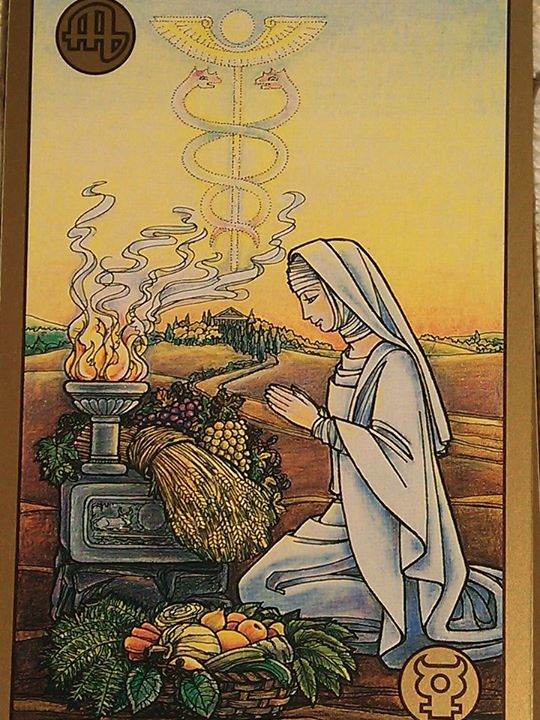 